ДНІПРОПЕТРОВСЬКА АКАДЕМІЯМУЗИКИ ім. М. ГЛІНКИм. Дніпро, вул. Ливарна,10, 49044; тел. (056) 720-92-82;е-mail: dkdpua@gmail.comсайт: www.dk.dp.uaМета конкурсу:- виявлення талановитих хорових диригентів серед студентської молоді;- підвищення професійної виконавської майстерності молодих хормейстерів;- розвиток практичних навичок роботи з мішаним хором;- популяризація академічного хорового мистецтва;- обмін досвідом з питань професійної підготовки студентів-хормейстерів.  Конкурс проводиться 2 квітня 2020 року у Дніпропетровській академії музики ім. М. Глінки (ауд.419 «Music - hall»). У конкурсі беруть участь студенти ІІІ – ІV курсів ВНЗ І та ІІ рівнів акредитації (не більше 3-х учасників від навчального закладу). Заявки на участь у конкурі приймаються до 2 березня 2020 року за адресою: 49044, м.Дніпропетровськ, вул.Ливарна, 10. e-mail: dkdpua@gmail.comКонтактні телефони: Хананаєва Ганна Валентинівна (голова   ЦК «Хорового диригування») 067-593-06-95.Конкурс проводиться у три тури. Оцінка виступів учасників визначається на засіданні журі. Рішення журі перегляду не підлягає. Всі витрати за відрядженням та харчуванням учасників конкурсу здійснюються за рахунок самого учасника або навчального закладу, який він представляє.ПОРЯДОК ПРОВЕДЕННЯ КОНКУРСУПорядок виступів визначається шляхом жеребкування. Всі прослуховування проводяться публічно.Перший етап. Учасник виконує напам‘ять хорову партитуру a cappella конкурсної програми.Другий етап. Учасник диригує два твори. (твір a cappella та твір кантатно-ораторіального жанру або сцену з опери.Третій етап. Учасник працює 15 хв. З  хором Дніпропетровської академії над одним з переліку творів за вибором учасника.НагородиОргкомітет конкурсу встановлює для переможців наступні нагороди:Дипломи лауреатів І, ІІ та ІІІ ступенів. Інші конкурсанти отримують дипломи учасників. Перелік творів другого туру конкурсу:1. Л.Дичко – хорова фантазія «Лісові далі»2. О.Юнек – «Богородице Дево, радуйся»3. В. Мартинюк – «Мова золота»4. В. Мартинюк – «Зове рідна мати»5. П.Г. Чесноков – «К Богородице прилежно»6. В Ходош – «Ангеле Божий»7. А. Флярковский – « Его закрыли в шар земной»8. В. Скуратовский – ІІ ч. «Реве, гуде негодонька» з циклу хорових поем «П’ять струн України»   Заявка на участь у Відкритому конкурсі хорових диригентів серед студентів ІІІ – ІV курсів спеціалізації «Хорове диригування»Прізвище, ім‘я, по батькові _________________________________________________________Дата та місце народженняВикладачКонцертмейстерКонтактний телефон учасникаКонтактний телефон викладачаПрограма учасника конкурсу1._______________________________________________________2._______________________________________________________Директор навчального закладу________________________________________________________ /ПІБ/«__»_____________________2020 р.ДНІПРОПЕТРОВСЬКА АКАДЕМІЯМУЗИКИ ім. М. ГЛІНКИм. Дніпро, вул. Ливарна,10, 49044; тел. (056 )720-92-82;е-mail: dkdpua@gmail.comсайт: www.dk.dp.uaВІДКРИТИЙ КОНКУРС ХОРОВИХ ДИРИГЕНТІВСЕРЕД СТУДЕНТІВ ІІІ – ІV КУРСІВ СПЕЦІАЛІЗАЦІЇ«ХОРОВЕ ДИРИГУВАННЯ»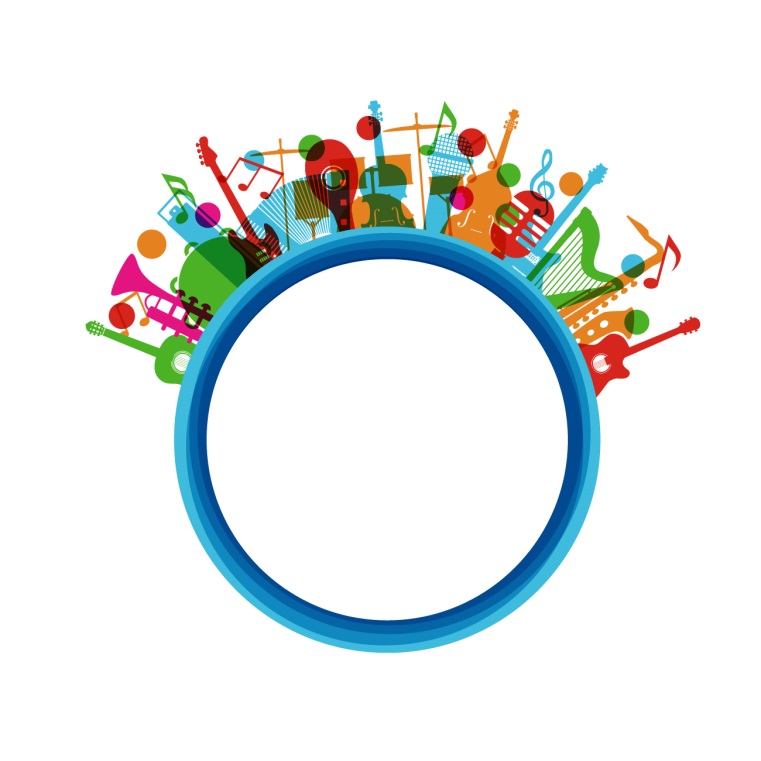 2 квітня 2020 р.м. ДНІПРО